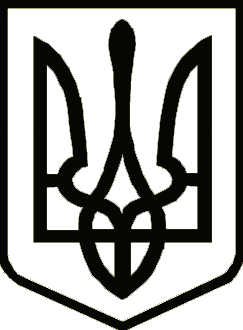 УкраїнаЧЕРНІГІВСЬКА  ОБЛАСНА  ДЕРЖАВНА  АДМІНІСТРАЦІЯУПРАВЛІННЯ ОСВІТИ І НАУКИ вул. Шевченка, .Чернігів, 14013,  тел. (046-22) 3-33-37, факс  (046-2) 67-57-54,  uon_post@cg.gov.ua, код ЄДРПОУ 02147351Начальникам відділів освіти райдержадміністрацій, органів місцевого самоврядування, управлінь освіти міських рад, керівникам закладів освіти обласного підпорядкуванняДо відомаДоводимо до вашого відома лист Департаменту економічного розвитку обласної державної адміністрації від 17.10.2016 №09-08/1743 про безкоштовну коректуру текстів англійською мовою для громадських організацій від Grammarly.Начальників відділів (управлінь) освіти просимо дану інформацію довести до відома керівників навчальних закладів області, розмістити на офіційних веб-сайтах та повідомити Управління освіти і науки (uon_post@cg.gov.ua) до 5 листопада 2016 року про учасників. Додаток: на 1 арк. в 1 прим. Начальник Управління		          	    М.А.КонопацькийКропта Н.В.(04622) 3-13-11Додаток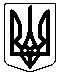 УКРАЇНАЧЕРНІГІВСЬКА ОБЛАСНА ДЕРЖАВНА АДМІНІСТРАЦІЯДЕПАРТАМЕНТ ЕкОНОМІЧНОГО РОЗВИТКУвул.Шевченка,7, м.Чернігів, 14000, тел./факс (0462)67-56-42, e-mail: , код ЄДРПОУ 02742119Департамент культури і туризму, національностей та релігій облдержадміністраціїУправління освіти та наукиоблдержадміністраціїРайдержадміністраціїВиконавчі комітети Чернігівської, Ніжинської,Прилуцької, Новгород-Сіверської міських радДепартамент економічного розвитку облдержадміністрації повідомляє про безкоштовну коректуру текстів англійською для громадських організацій від Grammarly.В рамках року англійської мови в Україні компанія Grammarly запускає програму безкоштовного доступу до власних продуктів для українських громадських організацій та ініціатив, ефективність діяльності яких залежить від якості текстів англійською. Пропозиція включає безлімітну машинну перевірку, а також коректуру певного обсягу текстів носіями мови (бажаєте бути впевнені, що ваш лист до закордонних партнерів написаний бездоганною англійською й не створить непорозумінь? Не хочете, щоб прикрі помилки у грантовій заявці знизили шанси на її позитивний розгляд?).На першому етапі програми перевага надається організаціям, які працюють у галузях освіти, культури, науки й технологій, розвитку підприємництва та міських середовищ.Умови участі та форма реєстрації:  https://goo.gl/forms/36aVdA9RgypspeUA2Заявки приймаються до 4 листопада 2016 року.Контакти: Grammarly ngo@grammarly.com;    https://www.grammarly.com/Детальніше на сайті http://www.gurt.org.ua/news/grants/34786 / Просимо ознайомитися, розповсюдити серед потенційних учасників та розмістити на своїх сайтах і повідомити Департамент економічного розвитку (oblinvest@ukr.net) до 7.11.2016 року про участь. Директор Департаменту 				        			         Ю.А. Свириденко 21.10.2016№02-12/3558На №від17.10.2016№09-08/1743На №від